Завдання

Дитині пропонуються 7 малюнків, на кожному з яких не вистачає якоїсь важливої деталі, або щось намальовано неправильно.Проводячи діагностику фіксуйте час, витрачений на виконання всього завдання за допомогою секундоміра.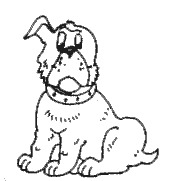 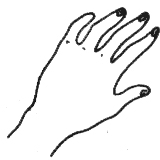 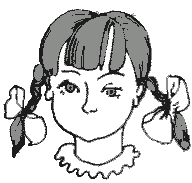 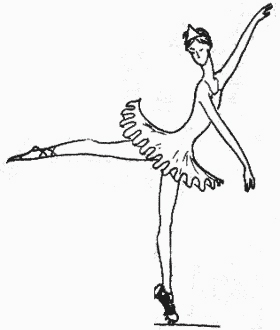 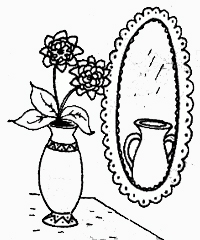 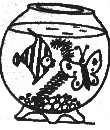 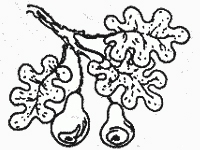  Оцінка результатів10 балів (дуже високий рівень) - дитина назвала всі 7 неточностей менш ніж за 25 секунд.8-9 балів (високий) - час пошуку всіх неточностей зайняв 26-30 секунд.4-7 балів (середній) - час пошуку зайняв від 31 до 40 секунд.2-3 бала (низький) - час пошуку склав 41-45 секунд.0-1 бал (дуже низький) - час пошуку більше 45 секунд.